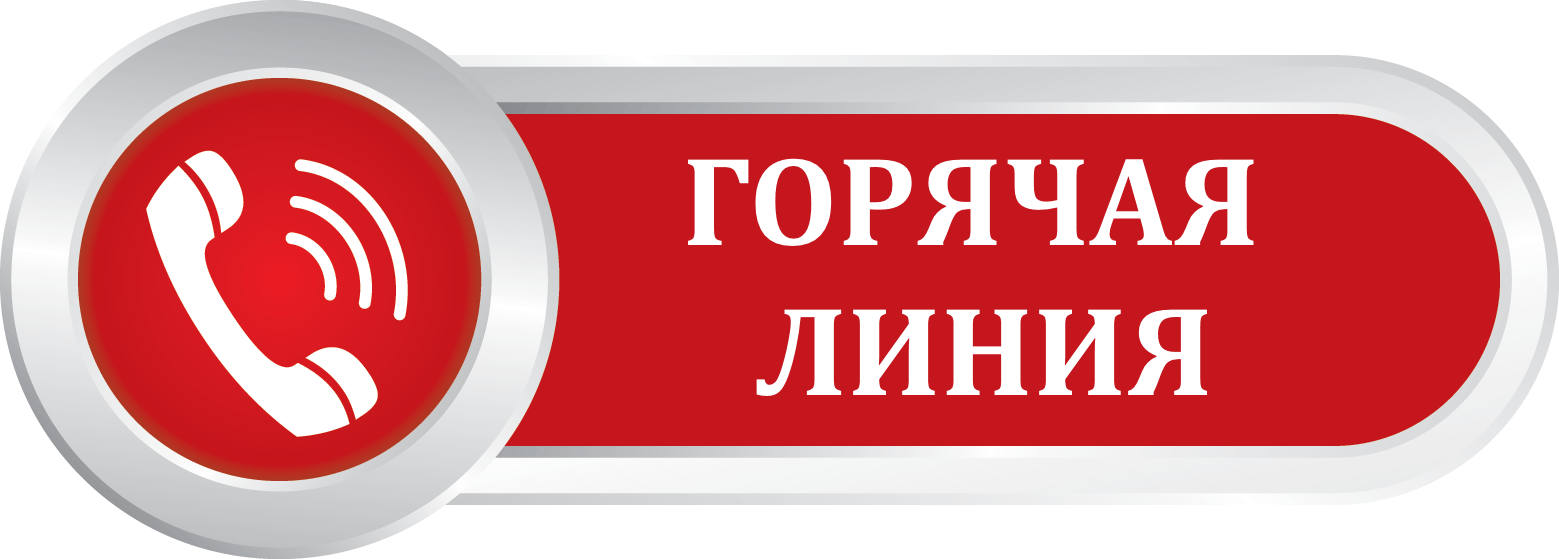 Горячая линия по вопросам зачисления в 1 класс в МБОУ СОШ № 6«Горячая линия» по вопросам приема детей в школы министерства образования Краснодарского края: 8(861)231-71-18, 8(861)234-46-11.Телефон горячей линии Управления образования: 8(86130)4-92-75 с 8.00 до 17.00Поддубняя Ирина Юрьевна, заместитель начальника управления образованияТелефон горячей линии МБОУ СОШ № 6: Тел. 8(86130)36348Гурьева Ирина Владимировна, директор МБОУ СОШ № 6